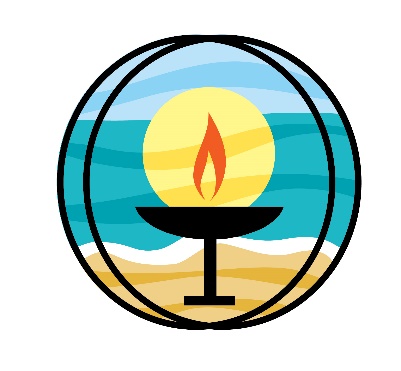 Unitarian Universalists of Southern DelawareBoard of Trustees AgendaAugust 8, 2023 Planning MeetingCheck-inChalice Lighting/Carol (Someone for August 23 Business Meeting)Call to OrderApprove AgendaItems for ActionReview/Approve July 26 Business Meeting MinutesItems for DiscussionBOT Calendar for November & December - PaulAdjournExecutive SessionNext Board Business Meeting August 23, 2023, 2023 at 3:00 PM (Hybrid)